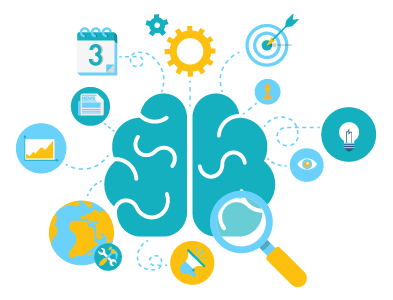 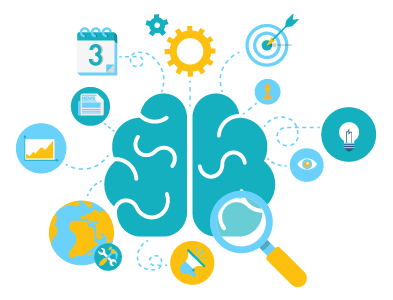 YEAR 6 HOME LEARNING GRIDTasks to be completed in your Homelearning Book over the week beginning Monday 11th of February  DUE: Friday 14th of February. The tasks in shaded boxes are the ESSENTIALS for the fortnight. CHOICES are strongly encouraged and a parent should sign off all completed tasks. Due to the Grade 6 Camp (19th - 21st of February) we have reduced Home Learning. However all boxes are ESSENTIALS and need to be completed by Friday.Our topic for reading and writing for this term is “Heroes”.  This week will be exploring what heroes are and the history of heroes. Over the next fortnight we will also be focusing on: Social and Emotional Health (Inquiry), Whole Number  (Maths), Catholic Identity (Religion). All specialist classes will take place on Mondays and Thursdays for Grade 6 students so please wear your sports uniform (6MM & 6T on Monday and 6DB on Thursday). We would also be grateful for the donation of tissues for use in the classrooms. Thank you. Important Dates: Welcome Conversations (10th - 12th of February) and Camp (19th - 21st of February). READINGMATHSWRITINGWORKFLOWRead your current reading book for at least 30 minutes every night.Record your reading in your diary withThe title of the book you are readingHow long you read forThe number of pages you readAsk  your parent/guardian to sign your diary each night you read.Parent signature:Date:  In Maths, we are learning about whole numbers. 		 	 	 		Your family has just won the dream trip of a lifetime! You have won an all expenses paid trip to 5 towns or cities of your choice. That’s right, anywhere in the world with everything paid for. Your job is to plan the trip, following these guidelines:Someone in your family hates big cities so one place must have a population of 10 000 or less.Your mum wants to shop.Your grandparent has always wanted to see New York.You get to choose 2 more places.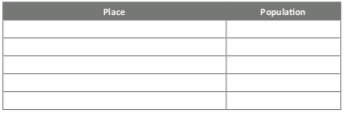 Record your selections in ascending order of population in a table similar to the example.Parent signature:Date:  Star of the WeekEach week, use this time to complete your Star of the Week writing. It will need to include:An explanation of why you think they are the Star of the WeekA reference to the PBL lesson of the week (e.g. a personal experience or story where they have demonstrated the skill)A photograph of the Star (if you are using your iPad) or some decorationThis work will need to be approved each Friday.Parent signature: Date:  WorkflowComplete 3 workflow tasks throughout the week and record them in a table in your home learning book.You will need to:Record the date you completed the taskThe title of the taskHow long you spent on the task. Parent signature:Date: 